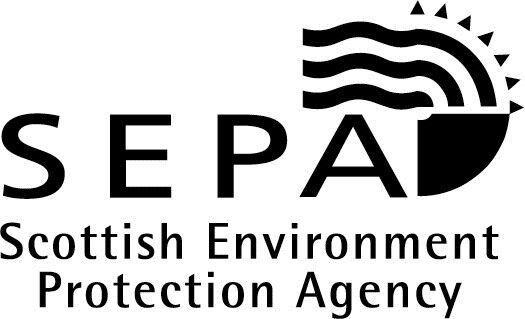 Waste Management Licensing () Regulations 2011 ("the Regulations")PLEASE RETURN THIS FORM TO YOUR NEAREST SEPA OFFICE (see list at end of form)Please read the accompanying guidance note WMX-TG7 for registration of a Paragraph 7 exempt activity as it gives technical advice relating to paragraph 7 exemptions as well as SEPA’s policy on certain topics.  Please also refer to the legislation for details of the exemption and your obligations. Other forms to give notice of separate exemptions under different paragraphs may be obtained from our website www.sepa.org.uk or from any SEPA office.This notice must be received by SEPA at least 21 days before the activity is due to begin.  A separate form must be filled out for each activity.  SEPA will either:enter the particulars of the exempt activity on the register and confirm this in writing to you before the expiry of the 21 day period; ORserve on you a notice of refusal stating that registration is refused and giving reasons for that decision before the expiry of the 21 day period.The Data Protection Act 1998“The Scottish Environment Protection Agency is responsible for maintaining and improving the environment and regulating environmental emissions. It has a duty to discharge its functions to protect and enhance the environment and to promote conservation and recreation.The information provided will be processed by the Scottish Environment Protection Agency to deal with your registration, to monitor compliance with the legislation, to process renewals, and for maintaining the relevant public register(s).We may also process and/or disclose it in connection with the following:offering/providing you with our literature/services relating to environmental affairsconsulting with the public, public bodies and other organisations (eg Health and Safety Executive, Local Authorities, Emergency Services, Scottish Executive) on environmental issuescarrying out statistical analysis, research and development on environmental issuesproviding public register information to enquirersinvestigating possible breaches of environmental law and taking any resulting actionpreventing breaches of environmental lawassessing customer service satisfaction and improving our service.We may pass it on to our agents/representatives to do these things on our behalf.You should ensure that any persons named on this form are informed of the contents of this Data Protection NoticeContinuesPlease return this form to your nearest SEPA Office:Paragraph 7 – Form to register or renew an exemption(Land treatment for benefit to agriculture or ecological improvement)For Office Use OnlyFor Office Use OnlyFor Office Use OnlyFor Office Use OnlyReference No.C & B Team:First Notice:Yes/NoPrevious Reference No.Date Received:Date of Expiry:Date Entered onto Register:Entered within 21 days:Yes/No1. Contact Details of the Establishment or Undertaking (i.e. the sole trader, company, partnership, authority, society, trust, club, charity or other organisation) that will carry on the exempt activity (Print All)1. Contact Details of the Establishment or Undertaking (i.e. the sole trader, company, partnership, authority, society, trust, club, charity or other organisation) that will carry on the exempt activity (Print All)1. Contact Details of the Establishment or Undertaking (i.e. the sole trader, company, partnership, authority, society, trust, club, charity or other organisation) that will carry on the exempt activity (Print All)1. Contact Details of the Establishment or Undertaking (i.e. the sole trader, company, partnership, authority, society, trust, club, charity or other organisation) that will carry on the exempt activity (Print All)Name of Establishment/UndertakingRegistered/Principal  Office AddressPostcodeCompany Registration NoTel No.Fax No.Contact Name and designationContact Address(if different from above)

Tel No.Fax No.E-mail address2.  What are you attempting to register?                                                           Tick Appropriate boxes below or give required answer   2.  What are you attempting to register?                                                           Tick Appropriate boxes below or give required answer   2.  What are you attempting to register?                                                           Tick Appropriate boxes below or give required answer   2.  What are you attempting to register?                                                           Tick Appropriate boxes below or give required answer   (i) Tick one onlyThe land on which the activity is to be carried out on is used for agriculture (this is Paragraph 7(1)); or[Note 7(1) can only be used for agricultural benefit or ecological improvement]The land on which the activity is to be carried out on is used for agriculture (this is Paragraph 7(1)); or[Note 7(1) can only be used for agricultural benefit or ecological improvement](i) Tick one onlyThe land on which the activity is to be carried out on is not used for agriculture (this is Paragraph 7(2)) [Note: 7(2) can only be used for ecological improvement]The land on which the activity is to be carried out on is not used for agriculture (this is Paragraph 7(2)) [Note: 7(2) can only be used for ecological improvement]Note: While each exemption is limited to 50 hectares a single farm may register more than 50 hectares per exemption on this form. Multiple farms and other land types are limited to 50 hectare per registration If you wish to carry out an activity under Paragraph 7(1) state if it is for a single farm or multiple farms:If you wish to carry out an activity under Paragraph 7(1) state if it is for a single farm or multiple farms:Note: While each exemption is limited to 50 hectares a single farm may register more than 50 hectares per exemption on this form. Multiple farms and other land types are limited to 50 hectare per registration If single farm please state farm IACS NumberIf single farm please state farm IACS NumberNote: While each exemption is limited to 50 hectares a single farm may register more than 50 hectares per exemption on this form. Multiple farms and other land types are limited to 50 hectare per registration If you wish to carry out an activity under Paragraph 7(2) state land use:If you wish to carry out an activity under Paragraph 7(2) state land use:(ii) Tick one onlyIf you are renewing a registration complete the relevant section of this form where minor changes exist.  Where major changes exist, it should be registered as a new activity.a) You wish to register the exempt activity for the first   time.a) You wish to register the exempt activity for the first   time.(ii) Tick one onlyIf you are renewing a registration complete the relevant section of this form where minor changes exist.  Where major changes exist, it should be registered as a new activity.b) You wish to renew a registration for a currently registered activity.b) You wish to renew a registration for a currently registered activity.(ii) Tick one onlyIf you are renewing a registration complete the relevant section of this form where minor changes exist.  Where major changes exist, it should be registered as a new activity.c) You wish to register an activity that was previously registered but isn’t currently registered.c) You wish to register an activity that was previously registered but isn’t currently registered.If b) give exemption reference number(s) (e.g. WMX/E/12345 or WML/XC/12345);If b) give exemption reference number(s) (e.g. WMX/E/12345 or WML/XC/12345);if c) give exemption reference number and state reason why it isn’t currently registered.if c) give exemption reference number and state reason why it isn’t currently registered.3. The location of the exempt activity3. The location of the exempt activity(i) Address of location of activity(ii) Give an 8 figure grid reference of a key point of the treatment area, e.g. NS 7808 9469(iii) Is the activity within a designated area (e.g. SSSI, NVZ etc.)?  If yes state designation(s):(iv) Is the activity to be carried out on a flood plain? If yes has a flood risk assessment been carried out4. The Treatment Activity4. The Treatment Activity4. The Treatment Activity4. The Treatment Activity4. The Treatment Activity(i) What is the treatment frequency? (Select one only)Once per annum (tick if relevant)Once per annum (tick if relevant)Once per annum (tick if relevant)(i) What is the treatment frequency? (Select one only)Other (state frequency if relevant)Other (state frequency if relevant)Other (state frequency if relevant)(ii) Intended start date of treatment(iii) Intended completion  date of treatment(iv) Give the area in hectares intended to be treatedNote: a single farm (i.e. land managed as one unit under one IACS code) may register more than 50 hectares) Multiple farms and other land types are limited to 50 hectares per registration Ha(v) Give the total quantity of waste to be spread (tonnes of wet weight)TonnesTonnes(vi) State the maximum application per treatment (tonnes wet weight/hectare)T/Ha(vii) State the method of application e.g. deep soil injection5. Description of the waste involved in the exempt activity5. Description of the waste involved in the exempt activity5. Description of the waste involved in the exempt activity(i) Waste Type(i) Waste Type(i) Waste TypeEWC CodeIn the table below identify which waste streams you intend to use and stipulate the quantity to be used for the proposed activity. Note, the EWC Codes listed are the only wastes which can be used under this exemptionQuantity(Tonnes)02  01  03Plant tissue waste from agriculture, horticulture, aquaculture, forestry, hunting and fishing02  04  01Soil from cleaning and washing beet from sugar processing03  01  01Waste bark and cork from wood processing and the production of panels and furniture03  01  05Sawdust shavings, cuttings, wood, particle board from wood processing and the production of panels and furniture03  03  01Waste bark and wood (including virgin pulp) from pulp, paper and cardboard production and processing17  05  04Soil and stones (but no dangerous substances)17  05  06Dredging spoil19  05  03Off specification compost consisting only of biodegradable waste from the aerobic treatment of solid wastes20  02  01Biodegradable waste from Garden and park waste20  02  02Soil and Stones from Garden and park waste19  06  04Digestate consisting only of biodegradable waste19  06  06Digestate from anaerobic treatment of animal and vegetable waste02  01  99Straw, wood or paper-based bedding waste, slurry or dirty water from stables, zoos, animal parks or livestock markets, animal faeces, urine and manure02  02  03Materials unsuitable for consumption or processing consisting of blood and gut contents from abattoirs, poultry preparation plants or fish preparation plants; wash waters and sludges from abattoirs, poultry preparation plants or fish preparation plants; and shells from shellfish processing02  03     Wastes from fruit, vegetables, cereals, edible oils, cocoa, coffee, tea and tobacco preparation and processing; conserve production; yeast and yeast extract production, molasses preparation and fermentation – all wastes under this category02  04Wastes from sugar processing – all wastes under this category02  05Wastes from the production of dairy products02  06Wastes from the baking and confectionary industry – all wastes under this category02  07Wastes from the production of alcoholic and non-alcoholic beverages (except coffee, tea and cocoa) – all wastes under this category03  03  09Lime mud waste from pulp, paper and cardboard production and processing03  03  11Sludges from on site effluent treatment plants treating only virgin paper wastes which contain no inks from pulp, paper and cardboard production and processing03  03  99De-inked paper sludge from paper recycling, paper crumble derived from virgin pulp which contains no inks from pulp, paper and cardboard production and processing04  01  07Sludges, in particular from on-site effluent treatment free of chromium from the leather and fur industry04  02  10Organic matter from natural products (for example grease, wax) from the textile industry04  02  15Wastes, from the textile industry,  from finishing other than those containing organic solvents04  02  20Sludges from on-site effluent treatment from the textile industry04  02  21Wastes, from the textile industry, from unprocessed textile fibres04  02  22Waste, from the textile industry, from processed textile fibres06  01  99Gypsum from the manufacture, formulation, supply and use (MFSU) of acids07  07  12Sludges from on site effluent treatment other than those containing dangerous substances from MFSU of fine chemicals and chemical products not otherwise specified10 01 01Bottom ash from the combustion of biomass10  01  99Gypsum from power stations and other combustion plants (except wastes from waste management facilities, off site waste water treatment plants and the preparation of water intended for human consumption and water for industrial use)10  13  04Gypsum from manufacture of cement, lime and plaster and articles and products made from them17  05  06Dredging Spoil19  06  03Liquor from anaerobic treatment of municipal waste19  06  05Liquor from anaerobic treatment of animal and vegetable waste19  09  02Sludges from water clarificationTotal (tonnes)Total (tonnes)(ii) Describe the process from which the waste has arisen(iii) Has the waste been mixed with any other materials?  If yes give the name of the material(s) and whether it can give agricultural benefitY/NMaterial: (iv) Please identify any potential risks to the environment associated with the inherent hazards of the waste and any preventative measures that will be put in place to protect the environment. If the material to be used includes waste compost or digestate from a PAS100 or PAS110 process respectively, please state why the material has failed to comply with the relevant standard.(Additional sheets may be appended if required.)(iv) Please identify any potential risks to the environment associated with the inherent hazards of the waste and any preventative measures that will be put in place to protect the environment. If the material to be used includes waste compost or digestate from a PAS100 or PAS110 process respectively, please state why the material has failed to comply with the relevant standard.(Additional sheets may be appended if required.)6.  Description of any waste storage pending the exempt activity Note: storage includes anywhere deposited greater than 12 hours prior to use6.  Description of any waste storage pending the exempt activity Note: storage includes anywhere deposited greater than 12 hours prior to use6.  Description of any waste storage pending the exempt activity Note: storage includes anywhere deposited greater than 12 hours prior to use6.  Description of any waste storage pending the exempt activity Note: storage includes anywhere deposited greater than 12 hours prior to use6.  Description of any waste storage pending the exempt activity Note: storage includes anywhere deposited greater than 12 hours prior to use6.  Description of any waste storage pending the exempt activity Note: storage includes anywhere deposited greater than 12 hours prior to use(i) Do you intend to store the waste?  (i) Do you intend to store the waste?  (i) Do you intend to store the waste?  (i) Do you intend to store the waste?  Y/NY/N(ii) Is the storage location the same as the treatment area?  (ii) Is the storage location the same as the treatment area?  (ii) Is the storage location the same as the treatment area?  (ii) Is the storage location the same as the treatment area?  Y/NY/N(iii) Intended start date of storage(iv) Intended completion  date of storage(v) Give an 8 figure grid reference of the treatment area, e.g. NS 7808 9469(vi) Give the total quantity of waste to be stored (tonnes of wet weight)Note: Must be ≤ 1250 Tonnes (vii) State the method and type of storage (give capacity)(viii) Tick each correct statement in the list below:(viii) Tick each correct statement in the list below:(viii) Tick each correct statement in the list below:(viii) Tick each correct statement in the list below:(viii) Tick each correct statement in the list below:(viii) Tick each correct statement in the list below:Storage is further than 10 metres from any inland or coastal waterStorage is further than 10 metres from any inland or coastal waterStorage is further than 10 metres from any inland or coastal waterStorage is further than 10 metres from any inland or coastal waterStorage is further than 50 metres from any well, borehole or similar work sunk into underground strata for the purpose of use as a non-domestic water supply Storage is further than 50 metres from any well, borehole or similar work sunk into underground strata for the purpose of use as a non-domestic water supply Storage is further than 50 metres from any well, borehole or similar work sunk into underground strata for the purpose of use as a non-domestic water supply Storage is further than 50 metres from any well, borehole or similar work sunk into underground strata for the purpose of use as a non-domestic water supply Storage is further than 250 metres from any well, borehole or similar work sunk into underground strata for the purpose of used as a domestic water supplyStorage is further than 250 metres from any well, borehole or similar work sunk into underground strata for the purpose of used as a domestic water supplyStorage is further than 250 metres from any well, borehole or similar work sunk into underground strata for the purpose of used as a domestic water supplyStorage is further than 250 metres from any well, borehole or similar work sunk into underground strata for the purpose of used as a domestic water supplyStorage is secureStorage is secureStorage is secureStorage is secure(ix) Describe what reasonable precautions will be taken to ensure that the waste cannot escape from storage and members of the public are unable to gain access to it? (ix) Describe what reasonable precautions will be taken to ensure that the waste cannot escape from storage and members of the public are unable to gain access to it? (ix) Describe what reasonable precautions will be taken to ensure that the waste cannot escape from storage and members of the public are unable to gain access to it? (ix) Describe what reasonable precautions will be taken to ensure that the waste cannot escape from storage and members of the public are unable to gain access to it? (ix) Describe what reasonable precautions will be taken to ensure that the waste cannot escape from storage and members of the public are unable to gain access to it? (ix) Describe what reasonable precautions will be taken to ensure that the waste cannot escape from storage and members of the public are unable to gain access to it? 7.  Land Ownership Details7.  Land Ownership Details(i) Tick each correct statement in the list below(i) Tick each correct statement in the list belowYou are the owner or have control of the land where the activity is to be carried onIf you are not the owner or have control of the land please state the name and address of the owner of the land in the space belowIf you are not the owner or have control of the land please state the name and address of the owner of the land in the space belowThe activity will be carried out with the consent of the owner of the land If the activity will be carried out without the consent of the owner of the land please state why you are entitled to carry out the activity and detail any consents necessary for you to carry out the activity.If the activity will be carried out without the consent of the owner of the land please state why you are entitled to carry out the activity and detail any consents necessary for you to carry out the activity.8.  Purpose of the treatment8.  Purpose of the treatment(i) The purpose of the treatment is for:  (Tick the relevant box and complete the corresponding section)(i) The purpose of the treatment is for:  (Tick the relevant box and complete the corresponding section)ecological improvement (go to section 9 - ignore 10 & 11)Agricultural improvement (go direct to section 10)9.  Ecological Improvement9.  Ecological Improvement(i) You must include a document (described as a certificate in Schedule 3 to the Regulations) describing how the treatment will result in ecological improvement.  This should identify individual species or habitat type and discuss how they will benefit from the treatment.  Please note: failure to provide sufficient evidence to back the claim of ecological improvement will result in your notification being refused.  The statement shall be prepared by or based on advice from a person with appropriate technical or professional expertise.  The document should state this experience and be signed and dated by that person.  Tick box if included.(ii) You must also include a document giving an assessment of the risk of pollution posed by the treatment and any preventative measures proposed.  Tick box if included.  10.  Agricultural Benefit10.  Agricultural Benefit(i) Tick each correct statement in the list below:(i) Tick each correct statement in the list below:The waste will increase crop yield/qualityThe waste will improve the chemical properties of the soil (e.g. pH)The waste will improve the physical properties of the soil (e.g. tilth)The waste will improve the biological properties of the soilThe waste will improve any soil moisture deficitThe waste will have other benefits(ii) You must include a document (described as a certificate in the regulations) describing how the treatment will result in agricultural benefit.  For each of the stated aims (10(i) above) you ticked, explain using the results of chemical analysis how the application of the specified waste will deliver agricultural benefit. You should detail optimum crop requirements, what the waste supplies and when the crop requires the benefit associated with the waste.  Please note: failure to provide sufficient evidence to back the claim of agricultural benefit will result in your notification being refused. The statement shall be prepared by or based on advice from a person with appropriate technical or professional expertise. The document should state this experience and be signed and dated by that person.  Tick box if included.(iii) You must also include a document giving an assessment of the risk of pollution posed by the treatment and any preventative measures proposed.  Tick box if included.  11.  Individual Field Assessment - A copy of this page should be completed for each field.  11.  Individual Field Assessment - A copy of this page should be completed for each field.  11.  Individual Field Assessment - A copy of this page should be completed for each field.  11.  Individual Field Assessment - A copy of this page should be completed for each field.  11.  Individual Field Assessment - A copy of this page should be completed for each field.  11.  Individual Field Assessment - A copy of this page should be completed for each field.  11.  Individual Field Assessment - A copy of this page should be completed for each field.  11.  Individual Field Assessment - A copy of this page should be completed for each field.  11.  Individual Field Assessment - A copy of this page should be completed for each field.  Field Number/Identifier & size (Hectares - Ha) (as per your submitted map)(this number/identifier should also be on associated soil analysis)Field Number/Identifier & size (Hectares - Ha) (as per your submitted map)(this number/identifier should also be on associated soil analysis)Field Number/Identifier & size (Hectares - Ha) (as per your submitted map)(this number/identifier should also be on associated soil analysis)HaHaHa(i) Current crop/use(ii) Planned crop/use(iii) Identify any wastes, including agricultural (eg manure or slurry), previously used to treat the land in the 6 months prior to the date of the intended treatment (include type of waste, approximate quantity, method of application)(iii) Identify any wastes, including agricultural (eg manure or slurry), previously used to treat the land in the 6 months prior to the date of the intended treatment (include type of waste, approximate quantity, method of application)(iii) Identify any wastes, including agricultural (eg manure or slurry), previously used to treat the land in the 6 months prior to the date of the intended treatment (include type of waste, approximate quantity, method of application)(iii) Identify any wastes, including agricultural (eg manure or slurry), previously used to treat the land in the 6 months prior to the date of the intended treatment (include type of waste, approximate quantity, method of application)(iii) Identify any wastes, including agricultural (eg manure or slurry), previously used to treat the land in the 6 months prior to the date of the intended treatment (include type of waste, approximate quantity, method of application)(iii) Identify any wastes, including agricultural (eg manure or slurry), previously used to treat the land in the 6 months prior to the date of the intended treatment (include type of waste, approximate quantity, method of application)(iii) Identify any wastes, including agricultural (eg manure or slurry), previously used to treat the land in the 6 months prior to the date of the intended treatment (include type of waste, approximate quantity, method of application)(iii) Identify any wastes, including agricultural (eg manure or slurry), previously used to treat the land in the 6 months prior to the date of the intended treatment (include type of waste, approximate quantity, method of application)(iii) Identify any wastes, including agricultural (eg manure or slurry), previously used to treat the land in the 6 months prior to the date of the intended treatment (include type of waste, approximate quantity, method of application)(iv) Please circle the most appropriate answer: (iv) Please circle the most appropriate answer: (iv) Please circle the most appropriate answer: (iv) Please circle the most appropriate answer: (iv) Please circle the most appropriate answer: (iv) Please circle the most appropriate answer: (iv) Please circle the most appropriate answer: (iv) Please circle the most appropriate answer: (iv) Please circle the most appropriate answer: Will the waste be spread in accordance with the PEPFAA* code*Prevention of Environmental Pollution from Agricultural ActivityWill the waste be spread in accordance with the PEPFAA* code*Prevention of Environmental Pollution from Agricultural ActivityWill the waste be spread in accordance with the PEPFAA* code*Prevention of Environmental Pollution from Agricultural ActivityWill the waste be spread in accordance with the PEPFAA* code*Prevention of Environmental Pollution from Agricultural ActivityWill the waste be spread in accordance with the PEPFAA* code*Prevention of Environmental Pollution from Agricultural ActivityWill the waste be spread in accordance with the PEPFAA* code*Prevention of Environmental Pollution from Agricultural ActivityWill the waste be spread in accordance with the PEPFAA* code*Prevention of Environmental Pollution from Agricultural ActivityWill the waste be spread in accordance with the PEPFAA* code*Prevention of Environmental Pollution from Agricultural ActivityY/NMaximum field slope (any part of field)Maximum field slope (any part of field)<5o<5o<5o5-10o5-10o>15o>15oProximity to watercourse/ditches (nearest part of field)Proximity to watercourse/ditches (nearest part of field)<15m<15m>15m>15mProximity to spring, well or borehole (nearest part of field)Proximity to spring, well or borehole (nearest part of field)<50m<50m>50m>50mProximity to drinking water supply (nearest part of field)Proximity to drinking water supply (nearest part of field)<250m<250m>250m>250mProximity to dwelling (nearest part of field)Proximity to dwelling (nearest part of field)<50m<50m>50m>50mAverage depth to water tableAverage depth to water table>1m>1m>1m0.5-1m0.5-1m<0.5m<0.5mAre buffer strips to be established in this field?  (mark on associated plan)Are buffer strips to be established in this field?  (mark on associated plan)Are buffer strips to be established in this field?  (mark on associated plan)Are buffer strips to be established in this field?  (mark on associated plan)Are buffer strips to be established in this field?  (mark on associated plan)Are buffer strips to be established in this field?  (mark on associated plan)Are buffer strips to be established in this field?  (mark on associated plan)Are buffer strips to be established in this field?  (mark on associated plan)Y/NHave field drains been installed within the last year?Have field drains been installed within the last year?Have field drains been installed within the last year?Have field drains been installed within the last year?Have field drains been installed within the last year?Have field drains been installed within the last year?Have field drains been installed within the last year?Have field drains been installed within the last year?Y/NGive the principal soil texture of the field, e.g. clay, sandy loam, silt by reference to the UK-ADAS soil textural triangle.Give the principal soil texture of the field, e.g. clay, sandy loam, silt by reference to the UK-ADAS soil textural triangle.Give the principal soil texture of the field, e.g. clay, sandy loam, silt by reference to the UK-ADAS soil textural triangle.Give the principal soil texture of the field, e.g. clay, sandy loam, silt by reference to the UK-ADAS soil textural triangle.OFFICE USE ONLY - FIELD ACCEPTABLEOFFICE USE ONLY - FIELD ACCEPTABLEOFFICE USE ONLY - FIELD ACCEPTABLEOFFICE USE ONLY - FIELD ACCEPTABLEYes / NoYes / NoYes / NoYes / NoYes / No12. This notice shall be accompanied by the following documentsPlease tick all boxes where the relevant documents have been included.12. This notice shall be accompanied by the following documentsPlease tick all boxes where the relevant documents have been included.For Initial registration - the following additional documents are requiredFor Initial registration - the following additional documents are required(a)  A plan of each place at which the exempt activity will be carried on showing the boundary of that place and the locations within that place at which the exempt activity is to be carried on and where storage will take place.  You are required to mark on the location of any part of the water environment within 15m of the land on which the waste is to be used including field drains, springs and wells stating whether they are used for public or private drinking water purposes and to aid assessment it would be beneficial if you could mark on all buffer strips where appropriate. You should also highlight properties where people live or work, public rights of way and conservation and archaeological sites within 50 m of any treatment site.(b)  A certificate of ecological improvement; or a certificate of agricultural benefit (as described above)(c) An assessment of the risk of pollution posed by the treatment (including a flood risk assessment when the activity is located on a flood plain)(d) Chemical analysis of the wastes to be used and the soil which is to be treated. If the wastes to be used include compost or digestate, analysis must include physical contamination and state the plastic contamination element separately.(e) Where waste type 02 02 03 is used, evidence provided by the Animal Health Local Authority must be appended confirming that the waste, is treated in accordance with the Animal By-Products Order () Regulations 2003.  (f)  The prescribed charge (cheques made payable to “Scottish Environment Protection Agency”) The current charges can be obtained on the SEPA website www.sepa.org.uk at http://www.sepa.org.uk/charging/fees_charges/index.htm or from your local SEPA office.For registration renewal - the following additional documents are requiredFor registration renewal - the following additional documents are required(a)  A certificate of ecological improvement or agricultural benefit as described above - this should detail why the treatment is still required(b) Chemical analysis of the wastes to be used and the soil which is to be treated. If the wastes to be used include compost or digestate, analysis must include physical contamination and state the plastic contamination element separately.(c)  The prescribed charge (cheques made payable to “Scottish Environment Protection Agency”) The current charges can be obtained on the SEPA website www.sepa.org.uk at http://www.sepa.org.uk/charging/fees_charges/index.htm or from your local SEPA office.13. Declaration13. Declaration13. Declaration13. DeclarationImportant Please Note: It is an offence for a person to make a statement which he/she knows to be false or misleading in a material particular, or to recklessly make a statement which is false or misleading in a material particular.Important Please Note: It is an offence for a person to make a statement which he/she knows to be false or misleading in a material particular, or to recklessly make a statement which is false or misleading in a material particular.Important Please Note: It is an offence for a person to make a statement which he/she knows to be false or misleading in a material particular, or to recklessly make a statement which is false or misleading in a material particular.Important Please Note: It is an offence for a person to make a statement which he/she knows to be false or misleading in a material particular, or to recklessly make a statement which is false or misleading in a material particular.Declaration of Notice / Renewal of Notice(The declaration must be signed by applicants or their agents)Declaration of Notice / Renewal of Notice(The declaration must be signed by applicants or their agents)Declaration of Notice / Renewal of Notice(The declaration must be signed by applicants or their agents)Declaration of Notice / Renewal of Notice(The declaration must be signed by applicants or their agents)I/we certify that, to the best of my/our knowledge, the information provided in this form and any associated documents are correct. I/we certify that, to the best of my/our knowledge, the information provided in this form and any associated documents are correct. I/we certify that, to the best of my/our knowledge, the information provided in this form and any associated documents are correct. I/we certify that, to the best of my/our knowledge, the information provided in this form and any associated documents are correct. SignatureDateName(PRINTED)Company Name, Torry

Tel: 01224 266600
Fax: 01224 896657EurocentralHolytown,ML1 4WQ Tel: 01698 839000
Fax: 01698 738155Dingwall Office
Graesser House
Fodderty Way
Dingwall Business Park
DINGWALL, IV15 9XB
Tel: 01349 862021
Fax: 01349 863987